Tabela 3: Distribuição de Probabilidade para a formulação do Modelo CDP proposto por Chu et al. (1996) 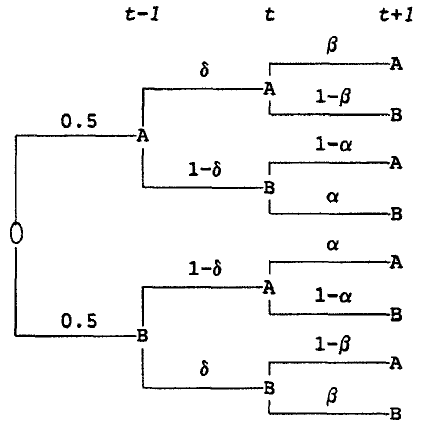    Distribuição de probabilidade, sendo probabilidade Bid = Probabilidade de Ask = 0.5Onde a covariância entre mudanças de preços sucessivos é:Fonte: Chu et al. (1996) -s0+s-s00.5(1 – δ)α0.5(1 – δ)(1 – α)00.5δ(1 – ϐ)δϐ0.5δ(1 – ϐ)+s0.5(1 – δ)(1 – α)0.5(1 – δ)α0Modelo CDP – Equação (2)CDP =  	